Raising Funds for South West Legal Support Trust - We are looking to raise funds for the South West Legal Support Trust, supporting free legal advice charities.  Advice agencies help in preventing homelessness, resolving debt problems, gaining care for the elderly and disabled, and fighting exploitation for some of the most vulnerable people in our society.  Please donate what you can.   Suggested donation £5 per head.BOOKING FORMQuiz Night (Thursday 11 March 2021 – 19:00)To:	Mrs Julie Reeves, Bournemouth and District Law Society, Borough Chambers, Fir Vale Road, BournemouthBH1 2JJ – DX 7616 Bournemouth – Tel:  01202 587551  Email:julie@bournemouthlaw.complease book early to avoid disappointment. Please complete and return this slip to register your teamPLEASE JOIN US FOR THEBDLS AND INDEX’S GREAT VIRTUAL EASTER QUIZ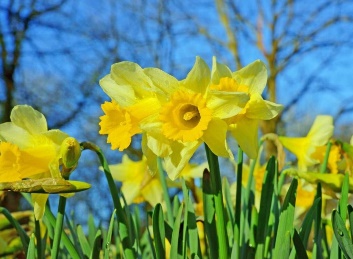 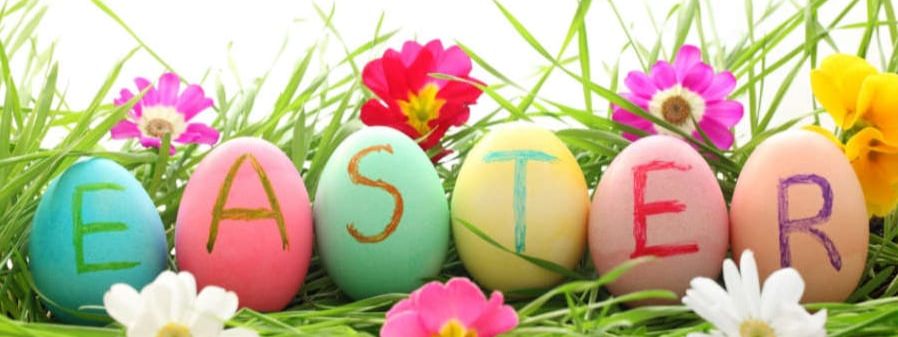 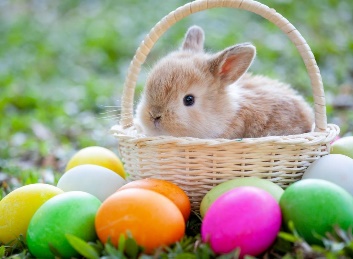 Date: Thursday 11 March 2021Time: 19:00Via Zoom – sign up today, this event will sell out!!PLEASE JOIN US FOR THEBDLS AND INDEX’S GREAT VIRTUAL EASTER QUIZDate: Thursday 11 March 2021Time: 19:00Via Zoom – sign up today, this event will sell out!!PLEASE JOIN US FOR THEBDLS AND INDEX’S GREAT VIRTUAL EASTER QUIZDate: Thursday 11 March 2021Time: 19:00Via Zoom – sign up today, this event will sell out!!PLEASE JOIN US FOR THEBDLS AND INDEX’S GREAT VIRTUAL EASTER QUIZDate: Thursday 11 March 2021Time: 19:00Via Zoom – sign up today, this event will sell out!!General knowledge with rounds for everyone!Entry is FREE – donations for South West Legal Support Trust would be greatly appreciated though – click here: https://uk.virginmoneygiving.com/fundraiser-display/showROFundraiserPage?userUrl=Indexpropertyquiz&pageUrl=2Teams can be made up of up to 5 members50 places (10 teams) are available for this QuizThe winning team wins a £100 Amazon Voucher!General knowledge with rounds for everyone!Entry is FREE – donations for South West Legal Support Trust would be greatly appreciated though – click here: https://uk.virginmoneygiving.com/fundraiser-display/showROFundraiserPage?userUrl=Indexpropertyquiz&pageUrl=2Teams can be made up of up to 5 members50 places (10 teams) are available for this QuizThe winning team wins a £100 Amazon Voucher!General knowledge with rounds for everyone!Entry is FREE – donations for South West Legal Support Trust would be greatly appreciated though – click here: https://uk.virginmoneygiving.com/fundraiser-display/showROFundraiserPage?userUrl=Indexpropertyquiz&pageUrl=2Teams can be made up of up to 5 members50 places (10 teams) are available for this QuizThe winning team wins a £100 Amazon Voucher!General knowledge with rounds for everyone!Entry is FREE – donations for South West Legal Support Trust would be greatly appreciated though – click here: https://uk.virginmoneygiving.com/fundraiser-display/showROFundraiserPage?userUrl=Indexpropertyquiz&pageUrl=2Teams can be made up of up to 5 members50 places (10 teams) are available for this QuizThe winning team wins a £100 Amazon Voucher!Team Name:Captain of team:Names of individuals in team:Phone Number:Email address of Captain: